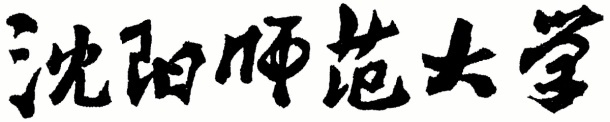 2024年全国硕士研究生招生考试大纲科目代码：346科目名称：体育综合适用专业：体育硕士制订单位：沈阳师范大学修订日期：2023年9月《体育综合》考试大纲运动训练学部分一、考查目标及要求考查目标：通过对本门课程的学习，使学生掌握运动训练的相关基本概念与原理，对运动训练活动的规律以及有效组织运动训练活动的行为有系统、深入的认识。基本了解其变化与发展的规律与特征，并对运动训练实践中产生的各种问题及困惑能够运用相关理论结合实际予以解决。二、考试内容1运动训练与运动训练学1.1竞技体育与运动训练1.1.1竞技体育的形成与发展1.1.2竞技体育的基本特点与社会价值1.1.3竞技体育中的运动训练1.2运动训练学及其理论体系1.2.1运动训练学概述1.2.2《运动训练学》的理论体系2.运动训练学理论的主体构成2.1运动成绩与竞技能力2.1.1运动成绩及其决定因素2.1.2竞技能力及其构成因素2.2运动训练负荷2.2.1运动训练负荷释义2.2.2运动训练负荷的构成2.2.3运动训练负荷的控制2.3运动训练方法2.3.1运动训练方法释义2.3.2运动训练方法的多维分类体系2.3.3常用运动训练方法及其应用2.4运动训练过程2.4.1运动训练过程及其构成2.4.2运动训过程的组织实施3.运动训练的基本原则3.1运动训练原则及其理论体系3.1.1运动训练原则释义3.1.2运动训练原则理论体系的演变3.2导向激励与健康保障训练原则3.2.1导向激励与健康保障训练原则释义3.2.2导向激励与健康保障训练原则的科学基础3.2.3导向激励与健康保障训练原则的训练要点3.3竞技需要与区别对待训练原则3.3.1竞技需要与区别对待训练原则释义3.3.2竞技需要与区别对待训练原则的科学基础3.3.3贯彻竞技需要与区别对待训练原则的训练学要点3.4系统持续与周期安排训练原则3.4.1系统持续与周期安排训练原则的释义3.4.2系统持续与周期安排训练原则的科学基础3.4.3贯彻系统持续与周期安排训练原则的训练学要点3.5.适宜负荷与适时恢复训练原则3.5.1适宜负荷与适时恢复训练原则的释义3.5.2适宜负荷与适时恢复训练原则的科学基础3.5.3适宜负荷与适时恢复训练原则的训练学要点4.运动员体能及其训练4.1运动员体能训练概述4.1.1体能与体能训练释义4.1.2体能训练的基本要求4.1.3运动员体能评价4.2力量素质及其训练4.2.1力量素质释义4.2.2 影响肌肉力量的生物学因素4.2.3力量训练应注意的问题4.2.4各种力量素质的训练及评定4.3速度素质及其训练4.3.1速度素质释义4.3.2各种速度素质的训练及评定4.4耐力素质及其训练4.4.1耐力素质释义4.4.2各种耐力素质的训练及评定4.4.3各种耐力素质训练的常用方法和手段4.4.4耐力训练的基本要求4.5协调素质及其训练4.5.1协调素质释义4.5.2协调素质的训练4.5.3协调素质训练应注意的问题4.5.4协调素质的评定4.6柔韧素质及其训练4.6.1柔韧素质释义4.6.2柔韧素质的训练4.6.3柔韧素质训练注意的问题4.6.4柔韧素质的评定4.7灵敏素质及其训练4.7.1灵敏素质释义4.7.2灵敏素质的影响因素4.7.3灵敏素质的训练4.7.4灵敏素质的评定5.运动员技术能力及其训练5.1运动技术与运动员技术能力5.1.1运动技术的定义、构成及基本特征5.1.2运动技术原理5.1.3运动员技术能力的决定因素及评价5.2运动技术训练常用的方法5.3运动技术训练的基本要求5.4不同项群技术训练要点5.4.1技能主导类表现难美性项群运动技术训练要点5.4.2技能主导类隔网对抗性项群运动技术训练要点5.4.3技能主导类同场对抗性项群运动技术训练要点5.4.4 体能主导类各项群运动技术训练要点6.运动员战术能力及其训练6.1竞技战术与运动员战术能力6.1.1竞技战术概述6.1.2运动员竞技战术能力概述6.2 战术方案的制定6.2.1战术方案的内容6.2.2战术方案制定的程序6.2.3战术方案示例6.3战术训练的方法与要求6.4运动员战术能力评价与战术特征分析7. 运动员心理能力及其训练7.1运动员心理能力概述7.1.1运动员心理能力的释义7.1.2运动员心理能力与体能、技能及战术能力的关系7.1.3运动员心理训练的内容与特点7.2常用的心理训练方法与评价7.2.1目标设置技能训练与评价7.2.2想象竞技训练与评价7.2.3 放松技能心理与评价7.2.4注意技能训练与评价7.2.5意志品质训练与评价7.3运动员心理训练的相关问题7.3.1心理训练与思想政治工作的不同7.3.2运动员心理训练应注意的问题8.运动员知识能力及其培养8.1运动员知识能力概述8.2运动知识的构成8.2.1隶属于各母学科的运动知识8.2.2解决不同维度问题的运动知识8.2.3程序性运动知识和陈述性运动知识8.2.4显性运动知识和隐性运动知识8.2.5不同体系运动知识之间的对应8.3运动知识的获得与运用8.4运动员知识能力的培养8.4.1提高运动员专业理论知识水平8.4.2提高运动员运用知识的水平8.4.3知识能力培养的基本要求与评价9.运动员多年训练计划的制定与实施9.1运动员多年训练过程的结构9.1.1多年训练过程的层次设定与阶段划分9.1.2多年训练过程的区间链接模式9.2全程性多年训练计划的制订与实施9.2.1制订多年训练计划的必要性9.2.2全程性多年训练过程的年龄特征9.2.3全程性多年训练计划的内容安排9.2.4全程性多年训练计划的负荷安排9.3区间性多年训练计划的制订与实施9.3.1基础训练阶段的区间性多年训练计划9.3.2专项提高阶段的区间性多年训练计划9.3.3最佳竞技阶段的区间性多年训练计划9.3.4高水平保持阶段的区间性多年训练计划9.4多年训练过程中三个链接区间的训练安排10.运动员年度、周课训练计划的制订与实施10.1运动员年度训练计划与实施10.1.1运动员年度参赛安排及年度训练计划的类型10.1.2大周期训练计划的基本构成10.1.3赛前中短期集训的训练安排10.1.4年度训练计划的规范化用表10.2周训练计划的制订与实施10.2.1基本训练周的计划与组织10.2.2赛前训练周的计划与组织10.2.3比赛周训练的计划与组织10.2.4赛间训练周的计划与组织10.2.5恢复周训练的计划与组织10.3训练课的计划与组织10.3.1训练课的的不同类型及要求10.3.2训练课的结构10.3.3训练课的负荷量三、试卷结构●简答题●论述题●材料分析题四、参考书目1.《运动训练学》田麦久、刘大庆主编  北京：人民体育出版社2012 （2016年8月第六次印刷）体育院校通用教材 学校体育学部分一、考查目标及要求考查目标主要包括：对学校体育的基本原理掌握情况，如学校体育与学生的全面发展、体育课程、体育教学、体育课的准备与分析等；学校体育目标任务、制度、课程资源的开发利用等问题的掌握情况，如学校体育的目的与目标、学校体育的制度、课程资源的开发与利用等；运用学校体育的基本原理解决体育教学和课余体育活动中常见问题的能力。二、考试内容1.学校体育与学生的全面发展1.1学校体育与学生身体发展1.2学校体育与学生心理发展1.3学校体育与学生的社会适应1.4学校体育与学生的动作发展2.我国学校体育目的与目标2.1学校体育的结构与作用2.2我国学校体育目的与目标2.3实现学校体育目标的基本要求3.学校体育的制度与组织管理3.1我国现行学校体育制度与法规3.2我国学校体育的组织与管理4.体育课程编制与实施4.1体育课程的特点4.2体育课程的学科基础4.3体育与健康课程标准的制定5.体育教学的特点、目标与内容5.1体育教学的本质与特征5.2体育教学目标5.3体育教学内容6.体育教学方法与组织6.1体育教学方法6.2体育教学组织管理    7.体育教学设计7.1体育教学设计概述7.2体育教学设计的过程及要素7.3体育教学计划的设计8.体育与健康课程学习与教学评价  8.1体育与健康学习评价  8.2体育教师教学评价9.体育与健康课程资源的开发与利用  9.1体育与健康课程资源的性质与分类  9.2体育健康课程内容资源的开发与利用  9.3体育场地设施资源的开发与利用  9.4人力资源的利用与开发10.体育课教学  10.1体育与健康课的类型与结构10.2体育实践课的密度与运动负荷10.3体育课的准备与分析11.课外体育活动  11.1课外体育活动的类型和结构  11.2课外体育互动的组织形式12.体育教师12.1体育教师的特征12.2体育教师的工作与研究三、试卷结构●简答题●论述题●材料分析题四、参考书目1.《学校体育学》，潘绍伟 于可红主编，高等教育出版社，2015年12月第三版体育心理学部分一、考查目标及要求考查目标主要包括：掌握体育心理学的基础理论知识、基本技能，如体育活动的心理效益、生理心理机制、积极与消极作用等；根据体育教学目标、内容、学生特点学会选择适当的教学方法，并了解设计体育教学环境的心理学方法和手段，理解和谐体育课堂心理气氛的作用及影响因素；运用体育心理学的基础理论与相关知识分析和解决体育教学中的心理问题。二、考试内容1.概述1.1体育心理学定义及研究对象  1.1.1体育心理学与运动心理学、锻炼心理学的关系  1.1.2体育心理学概述  1.1.3研究方法  1.1.4体育心理学的多维性1.2学习体育心理学的意义  1.2.1体育教师工作特点及体育活动特点  1.2.2学习体育心理学的意义2.运动中的目标定向和目标设置2.1体育活动中的目标定向  2.1.1目标定向及分类  2.1.2体育活动中的学习目标定向和成绩目标定向  2.1.3体育教学中如何培养学生的学习目标定向2.2体育活动中的目标设置  2.2.1何谓目标设置  2.2.2目标设置的作用  2.2.3体育活动中有效目标设置的原则2.3体育活动中团队目标的设置方法  2.3.1何谓团队  2.3.2团队目标的作用  2.3.3团队目标的设置方法        2.3.4设置团队目标时应该注意的问题3.运动兴趣和动机3.1运动兴趣  3.1.1运动兴趣的定义  3.1.2运动兴趣的品质  3.1.3运动兴趣的分类  3.1.4影响运动兴趣水平的主要因素3.2运动动机  3.2.1运动动机的定义  3.2.2运动动机的功能  3.2.3运动动机的种类  3.2.4运动动机的培养与激发4.运动归因4.1归因理论  4.1.1Heider的理论  4.1.2Jones和Davis的理论  4.1.3Kelley的三度理论  4.1.4Weiner的成败归因理论4.2运动中的归因分析  4.2.1内部、外部归因  4.2.2归因与情绪反应  4.2.3稳定性4.3影响运动归因的因素  4.3.1内部因素  4.3.2外部因素5.体育活动与心理健康5.1体育活动的心理效益  5.1.1对体育活动的界定  5.1.2对心理健康的认识5.1.3体育活动的心理健康效益      5.2体育活动行为的理论、预测及干预        5.2.1活动行为的理论        5.2.2活动行为干预      5.3体育活动的成瘾行为        5.3.1锻炼成瘾的界定        5.3.2关于锻炼成瘾行为的研究6.唤醒、焦虑、心境状态与运动表现6.1应激、唤醒和焦虑的定义  6.1.1应激  6.1.2唤醒  6.1.3焦虑6.2唤醒、焦虑与运动表现的关系  6.2.1驱力理论  6.2.2倒U形假说  6.2.3个人最佳功能区理论  6.2.4多维焦虑理论6.3影响赛前状态焦虑的主要因素  6.3.1环境因素  6.3.2个体因素6.4心境状态与运动表现  6.4.1心境状态的概念  6.4.2心境状态的测量  6.4.3心境状态与运动员的成就水平  6.4.4心境状态与运动疲劳的监测  6.4.5赛前心境状态与运动成绩的预测  6.4.6人格与心境的交互作用模式对运动表现的预测7.动作技能的学习7.1动作技能概述  7.1.1动作技能的概念  7.1.2动作技能的组成  7.1.3动作技能学习过程的变化特征  7.1.4动作技能的分类、测量与评价7.2动作技能形成的理论与过程  7.2.1动作技能形成的理论  7.2.2动作技能形成的阶段      7.3动作技能的学习与训练        7.3.1指导与示范        7.3.2练习        7.3.3反馈      7.4动作技能的迁移        7.4.1技能的迁移及其理论        7.4.2技能迁移的测量与评价        7.4.3影响技能迁移的因素        7.4.4迁移的原则8.体育教学效果的心理学优化8.1体育教学设计的心理学基础  8.1.1确定体育教学目标  8.1.2选择体育教学内容的依据和途径  8.1.3分析教学对象  8.1.4选择教学组织形式与方法  8.1.5实施体育教学评价8.2体育教学策略和学习策略的心理学原理  8.2.1体育教学策略  8.2.2体育学习策略  8.2.3体育学习策略的教学      8.3体育教学环境心理        8.3.1体育教学环境的心理学分析        8.3.2体育课堂的心理气氛      8.4体育课堂学习过程的心理学评价        8.4.1体育课堂学习过程的心理学评价目的        8.4.2体育课堂学习过程的心理学评价内容        8.4.3体育课堂学习过程的心理学评价方法        8.4.4体育学习过程的心理学评价形式9.体育运动中学生的个体差异9.1体育能力的差异  9.1.1体育能力的定义及测量  9.1.2体育能力差异对动作技能形成的影响  9.1.3体育能力的差异及其教学策略9.2智力因素的差异  9.2.1智力结构与体育运动  9.2.2运动智能  9.2.3体育运动中的智力差异9.3非智力因素的差异  9.3.1个性倾向的差异  9.3.2个性心理特征的差异9.4体育优待生的心理  9.4.1体育优待生的分类  9.4.2体育优待生的心理致因  9.4.3体育教学时的注意事项10.运动损伤的心理致因和康复10.1运动损伤发生的心理致因  10.1.1运动损伤发生的心理学解释  10.1.2影响运动损伤发生的心理因素10.2运动损伤的心理反应  10.2.1运动员损伤心理反应的基本过程  10.2.2运动员损伤后的认知和情绪反应11.运动中的团体凝聚力11.1体育团体凝聚力概述  11.1.1体育运动中的团体和团体凝聚力  11.1.2团体凝聚力的分类、概念模型和测量11.2影响体育团体凝聚力的因素  11.2.1环境因素对体育团体凝聚力的影响  11.2.2个人因素对团体凝聚力的影响  11.2.3领导因素对团体凝聚力的影响  11.2.4团体因素对团体凝聚力的影响11.3团体凝聚力与运动表现  11.3.1团体凝聚力与运动成绩的关系  11.3.2团体凝聚力产生的其他效益三、试卷结构●简答题●论述题●材料分析题四、参考书目1.《体育心理学》，季浏 殷恒婵 颜军主编,高等教育出版社,2016年1月(第三版)